«О проведении санитарно-противоэпидемических(профилактических) мероприятий по предотвращению массового распространения острыми кишечными инфекциями на территории Слободо-Туринского МР»С 08.02.14 года по 23.09.14 года в Слободо-Туринском МР зарегистрировано эпидемиологическое неблагополучие по заболеваемости острыми кишечными инфекциями среди населения и заносом и распространением в организованных коллективах.В целях предупреждения эпидемического распространения заболеваемости острыми кишечными инфекциями среди населения Слободо-Туринского МР, на основании распоряжения главного государственного санитарного врача по Свердловской области № 01-01-17-09-03/18981 от 23.09.2014 года, на основании п.2 ст.50 Федерального закона от30.03.1999г. № 52-ФЗ «О санитарно-эпидемиологическом благополучии населения»ПОСТАНОВЛЯЮ:1. Руководителям образовательных учреждений- усилить контроль за прохождением медосмотров среди работников образовательных учреждений;- рассмотреть дополнительные рекомендации по профилактике ротавирусного гастроэнтерита, норовирусной инфекции;- в очагах ротовирусной инфекции, норовирусной инфекции проводить дезинфекционные мероприятия по режиму вирусных инфекций и использованием дезинфицирующих средств с вирулицидным действием;- при отсутствии детей без уважительной причины свыше 3-х дней – осуществлять допуск в коллективы при наличии справки от участкового педиатра и справки о санитарно-эпидемиологическом благополучии;2. Руководителя ДОУ:- обеспечить утренний прием детей во всех возрастных группах,- проводить тщательный опрос родителей о характере стула и наличии жалоб,- при наличии жалоб или обстоятельств, сомнительных по проявлению кишечных инфекций, не допускать детей в организованные коллективы,- использовать метод разобщения детей при угрозе групповой заболеваемости,- в помещениях дошкольный образовательных учреждениях проводить регулярную влажную уборку и обеззараживания воздухе с использованием ультрафиолетовых ламп.3. Руководителям образовательных учреждений довести данное постановление до сведения всех заинтересованных лиц по подчиненности и взять выполнение под свой контроль.4. Обо всех случаях заболевания ОКИ детей, посещающих детские организованные коллективы, оперативно информировать муниципальный отдел управления образованием (МОУО).5. Контроль за исполнением постановления оставляю за собой.И.о. начальника Слободо-Туринского МОУО:                        Л.Г. Белых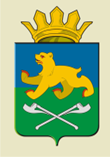 СЛОБОДО-ТУРИНСКИЙ  МУНИЦИПАЛЬНЫЙ ОТДЕЛУПРАВЛЕНИЯ ОБРАЗОВАНИЕМ                                П О С Т А Н О В Л Е Н И ЕСЛОБОДО-ТУРИНСКИЙ  МУНИЦИПАЛЬНЫЙ ОТДЕЛУПРАВЛЕНИЯ ОБРАЗОВАНИЕМ                                П О С Т А Н О В Л Е Н И Еот 26.09.2014  № 110-дс. Туринская СлободаС постановлением ознакомлены:                          О.В.Брызгалова                          С. Г.Асташева                          С.А.Сорокоумова                         З.В.Мозырева                         Э.А.Каримова                         Е.А.Тугунова                         Н.В.Рямова                         Н.Р.Неверкович                              И.Н.Алипова                         М.А.Алишевских                                      А.Л.Серкова                         Л.М.Голякова                         С.А.Семухина                         Е.К.Ермолина                         Ф.Ш.Ахмидулина                         Е.В.Кайгородова                         Г.Н.Жирякова                         В.И.Наумова                         С.Г.Захарова                         Т.А.Устьянцева                         Г.А. Кучина                                                                                                                         Р.А. Яковлева                                              	С.Л. Кайгородов                                                                                                                                                                                              Л.П. Маманишвили                                                                                                         	С.Р. Карасева                                                                                 И.Г. Потапова                                                                                                                                                               М.А. Полякова                                                                                                                                                            
                                                                                                                                                                                                 Н.В. Потапова                                                    	Л.Ю. Майсюк	                                                                                                                                                                                                                    Л. Н. Струина                                                     	И.Н. Жолобова	                                                                                                                     		                                                                  С.Ю. Сарычева  